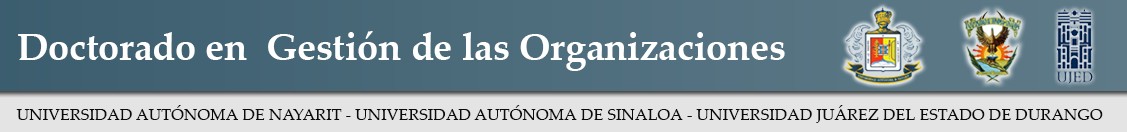 Formato SI/DGOSOLICITUD DE INSCRIPCIÓN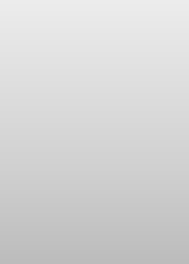 DATOS PERSONALESFirmaPrograma: 	Generación: 	Tiempo completo	Tiempo parcial  	Apellido PaternoApellido MaternoNombre (s)Nombre (s)Fecha de nacimientoLugar de nacimientoNacionalidadNacionalidadEdadSexoEstado CivilEstado CivilDOMICILIO/CONTACTODOMICILIO/CONTACTODOMICILIO/CONTACTODOMICILIO/CONTACTOCalleNúmeroColoniaColoniaCiudadEstadoCódigo PostalCódigo PostalTeléfono particularTeléfono celularCorreo electrónicoCorreo electrónicoINFORMACIÓN ACADÉMICAINFORMACIÓN ACADÉMICAINFORMACIÓN ACADÉMICAINFORMACIÓN ACADÉMICACarrera profesionalInstituciónCédula profesionalPromedioMaestríaInstituciónCédula profesionalPromedioINFORMACIÓN LABORALINFORMACIÓN LABORALINFORMACIÓN LABORALINFORMACIÓN LABORALNombre de la empresaPuesto que desempeñaDomicilio de la empresaDomicilio de la empresaAntigüedadHorarioTeléfonoTeléfono